APÊNDICE DA RESOLUÇÃO 01/2020–PPGA/CCSA/UFPBFORMULÁRIO DE [   ] CONCESSÃO  [   ] RENOVAÇÃO DE BOLSA João Pessoa, _____/______/________ 	Assinatura da Coordenação: _____________________________________ 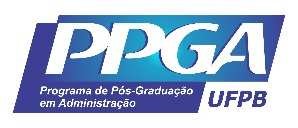 UNIVERSIDADE FEDERAL DA PARAÍBA – UFPB CENTRO DE CIÊNCIAS SOCIAIS APLICADAS – CCSA PROGRAMA DE PÓS-GRADUAÇÃO EM ADMINISTRAÇÃO – PPGA DADOS PESSOAIS Nome Matrícula Matrícula Endereço CEP Bairro Cidade Email Telefone DADOS DE DOCUMENTOS DADOS DE DOCUMENTOS DADOS DE DOCUMENTOS DADOS DE DOCUMENTOS DADOS DE DOCUMENTOS DADOS DE DOCUMENTOS DADOS DE DOCUMENTOS RG Expedidor Expedidor Data de emissão CPF Título de eleitor Título de eleitor Nº                             Zona/Seção: Nº                             Zona/Seção: Nº                             Zona/Seção: DADOS SOBRE TRABALHO DADOS SOBRE TRABALHO A) Possui vínculo empregatício? (   ) Sim________________________________    (   ) Não B) Se tem vínculo empregatício, está afastado(a)? (   ) Sim                                        (   ) Não B1) Se sim, está sem remuneração? (   ) Sim                                        (   ) Não JUSTIFICATIVA DO PEDIDO DE BOLSA CAMPO RESERVADO À COMISSÃO CAMPO RESERVADO À COMISSÃO CAMPO RESERVADO À COMISSÃO Data de análise _______/_________/20_______ Pedido deferido? (   ) Sim                  (   ) Não Observações da Comissão: Observações da Comissão: Observações da Comissão: DETALHES DA CONCESSÃO DETALHES DA CONCESSÃO DETALHES DA CONCESSÃO DETALHES DA CONCESSÃO Data de concessão _______/_________/20_______ Vigência (   ) Sim              (   ) Não Agência (   ) CAPES                                    (   ) CNPQ                          (   ) Outra_________________ (   ) CAPES                                    (   ) CNPQ                          (   ) Outra_________________ (   ) CAPES                                    (   ) CNPQ                          (   ) Outra_________________ Observações da Comissão: Observações da Comissão: Observações da Comissão: Observações da Comissão: 